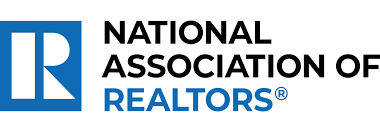 Congressman [XXX], Thank you again for your time in D.C. in May. Our Realtors were thankful for our meeting with your office to discuss issues in [INSERT DISTRICT and STATE]. Please let us know if we can ever be of assistance with real estate data or information that you may need to make informed decisions. As you know, we represent 1.5 million REALTORs wholistically across the country and [XXX] in the district more specifically.  Also, please consider joining the recently launched Bipartisan Congressional Real Estate Caucus. This caucus will serve as an opportunity to educate Members of Congress on real estate issues and advocate for bipartisan solutions. Real estate represents 15% of US GDP, supports 2.8 million jobs, and generates $50 billion in tax revenue. With housing supply and affordability at historic lows and real estate representing such a large sector of the economy, the challenges facing real estate industry affect all Americans. The Congressional Real Estate Caucus facilitates engagement between Congress, industry, and other stakeholders to address these issues.To join, please contact one of the co-chairs of the Caucus – Representatives Alford, Correa, Mann and Pettersen
Respectfully,[XXX]